Dashboard UI ConfigurationPurpose of this document is to provide guidelines for our partners & customers to configure dashboard UI. Current process is to communicate the needed changes to the support team but partners and customers have requested greater flexibility to do such changes. The document provides the UI components supported by Reltio on Dashboard, properties of such components and examples for configurators to follow. Please note that customers & partners still have to follow the process to get the UI configuration file via support and deployment of changes to UI will continue to be done by support. Any changes done by customers or partners should be done carefully and responsibly.Table of ContentDashboard Configuration Process Please raise a zendesk ticket to get the Dashboard configuration for a particular tenant. Please note that configuration needs to be modified and deployed to individual tenants - dev, test & prod. Change of config in one tenant does not reflect automatically in others.Support team to provide the dashboard configuration JSON file via the same ticketCustomer/Partner make the change to the configurationPass on the Dashboard configuration json back to the support team via ticket to get it deployed. Please note - For the changes done to configuration done by customers and partners, the support team will just deploy the changes and not validate it. Partner/customer will be responsible for the changes done.Perspective & LayoutThe perspective configuration is used to describe what views should be on the dashboard. Please, use examples as a basic configuration and modify only “center” and “right” properties.PropertiesLayout PropertiesExample{  "id": "com.reltio.plugins.dashboard",  "name": "Dashboard Perspective",  "version": "1.0.0",  "provider-name": "Reltio.com",  "requirements": [     "com.reltio.plugins.entity"  ],  "extensions": [     {        "point": "com.reltio.plugins.ui.perspective",        "id": "com.reltio.plugins.dashboard.DashboardPerspective",        "class": "com.reltio.plugins.ui.Perspective",        "layout": {           "layout": "dashboard",           "center": [              "com.reltio.plugins.dashboard.ProfileStatsView",              {                 "left": "com.reltio.plugins.dashboard.BarIntNested",                 "right": "com.reltio.plugins.dashboard.HCPByCustomerType"              },              {                 "left": "com.reltio.plugins.dashboard.HCAByStatus",                 "right": "com.reltio.plugins.dashboard.HCPByStatus"              },              {                 "right": "com.reltio.plugins.dashboard.LookupFileBasedSearch"              }           ],           "right": [              "com.reltio.plugins.notifications.Inbox",              "com.reltio.plugins.activities.ActivitiesView"           ]        }     },     // Place for facet configurations  ]}Simple ViewsProfile Stats ViewProfile Stats View shows entity statistics on a tenant.PropertiesExample{  "point": "com.reltio.plugins.ui.view",  "id": "com.reltio.plugins.dashboard.ProfileStatsView",  "class": "com.reltio.plugins.dashboard.ProfileStatsView",  "caption": "Profile Stats"}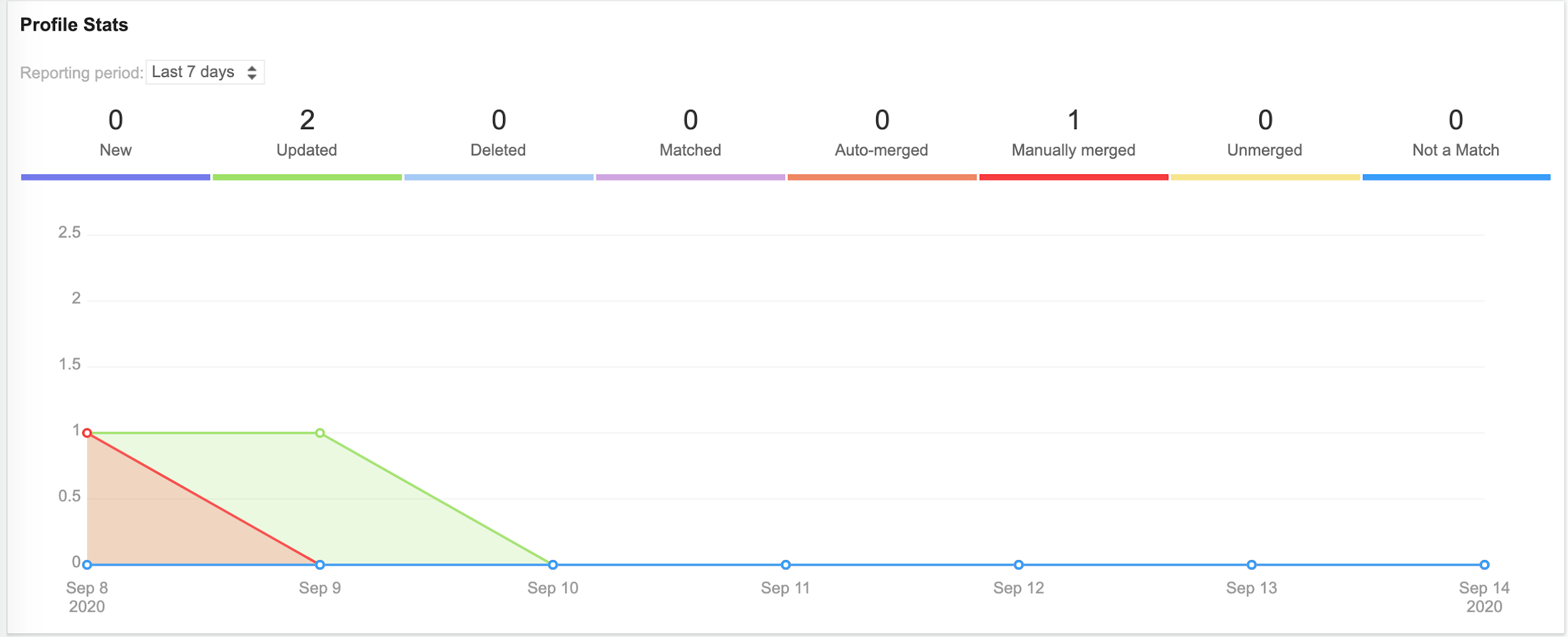 Activities ViewActivities View shows user activities on tenant. Usually it is already configured in file com.reltio.plugins.activities.jsonPropertiesExample{  "point": "com.reltio.plugins.ui.view",  "id": "com.reltio.plugins.activities.ActivitiesView",  "class": "com.reltio.plugins.activities.ActivitiesView",  "caption": "Activity log",  "activitiesOnPage": 25,  "itemsOnActivity": 20,  "deltasOnItem": 3}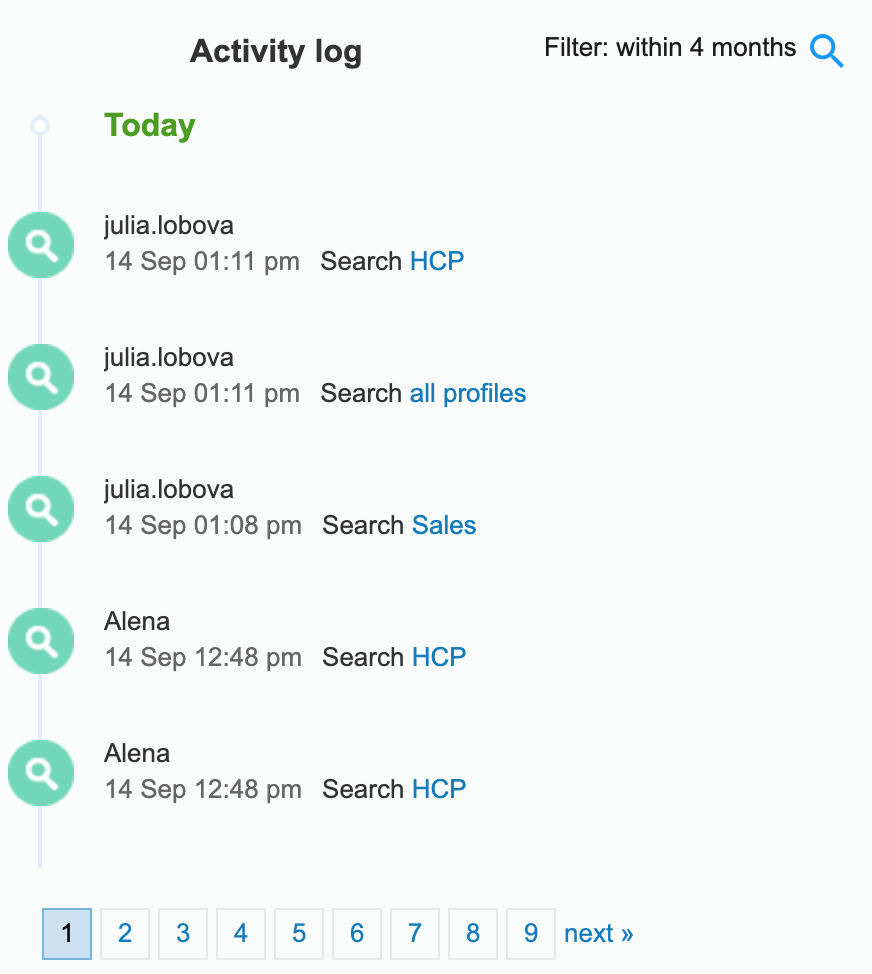 Bar Chart ViewBar Chart View is a view with a bar chart (see d3.js bar chart). It sends _facet requests to get data from Reltio API.PropertiesExample{  "point": "com.reltio.plugins.ui.view",  "id": "com.reltio.plugins.dashboard.HCPBySpeciality",  "class": "com.reltio.plugins.dashboard.BarChartView",  "caption": "Active HCPs by Active Primary Specialty",  "entity": "configuration/entityTypes/HCP",  "attribute": "attributes.Specialities.Specialty",  "filter": [     {        "type": "equals",        "attribute": "attributes.Specialities.PrimarySpecialityInd",        "value": true     },     {        "type": "equals",        "attribute": "attributes.Specialities.SpecialityStatus",        "value": "ACTI"     }  ],  "count": 10}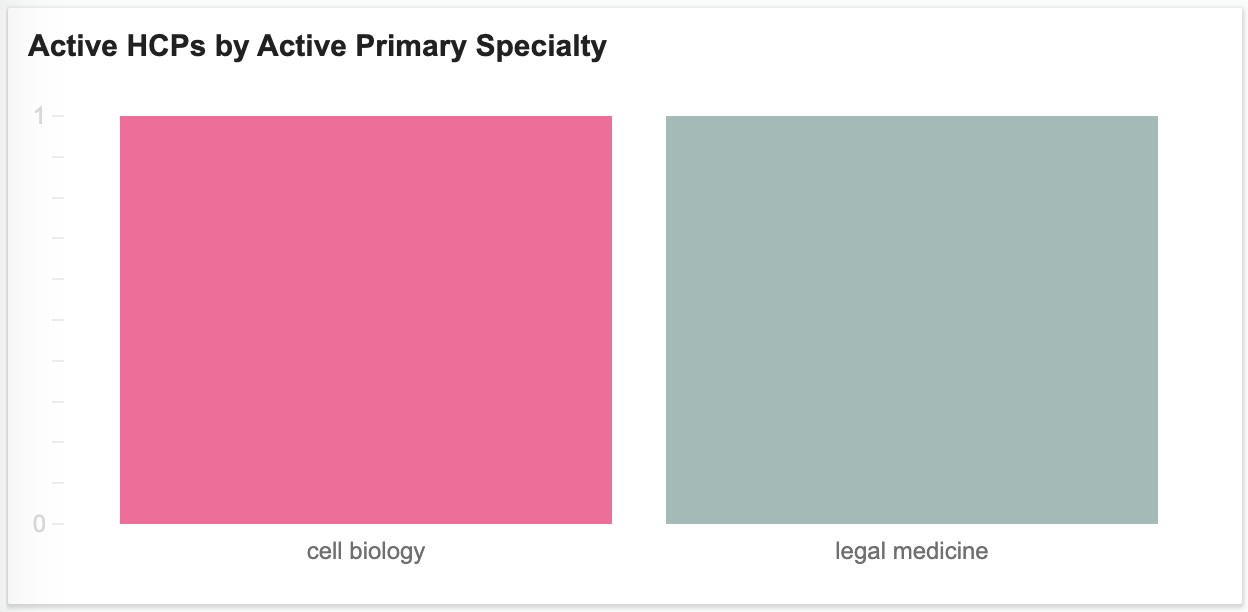 Bubble Chart ViewBubble Chart View is a view with bubble chart (see d3.js bubble chart). It sends _facet request to get data from Reltio API.PropertiesExample{  "point": "com.reltio.plugins.ui.view",  "id": "com.reltio.plugins.dashboard.LocationbyCountryView",  "class": "com.reltio.plugins.dashboard.BubbleChartView",  "caption": "International Location Distribution IN",  "entity": "configuration/entityTypes/HCP",  "attribute": "attributes.CountryCode",  "filter": [{        "type": "in",        "attribute": "attributes.CountryCode",        "value": ["US", "PT"]     }]}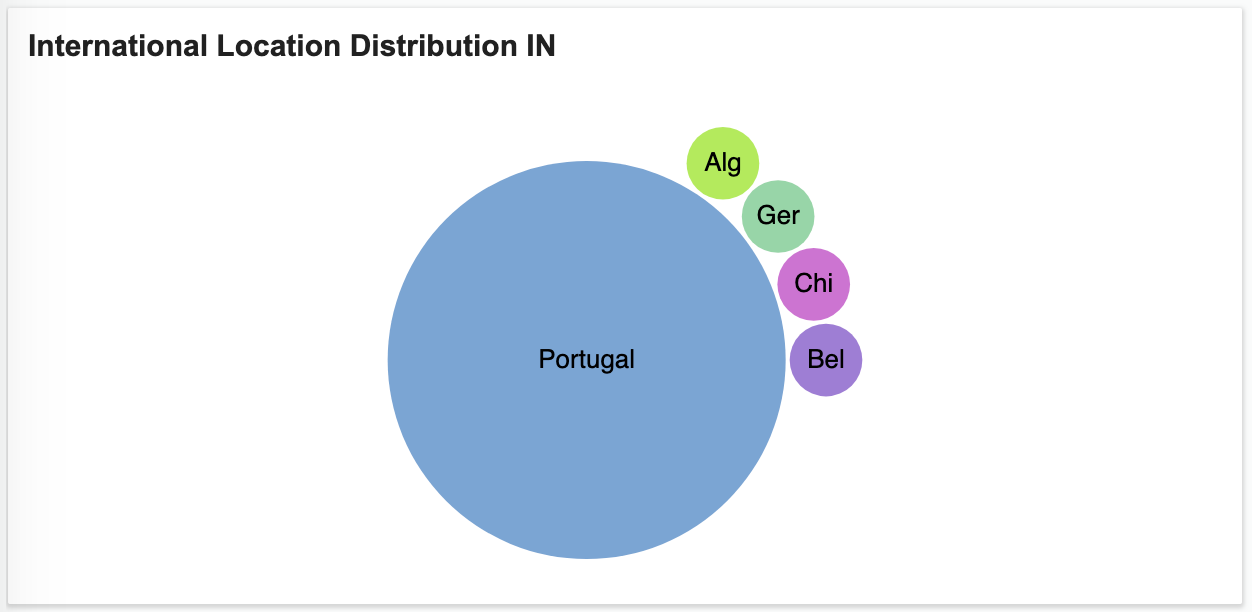 Entities by Role ViewEntities by Role View is a view with entity roles on treemap chart (see d3.js treemap chart)PropertiesExample{  "point": "com.reltio.plugins.ui.view",  "id": "com.reltio.plugins.dashboard.EntitiesByRoleView",  "class": "com.reltio.plugins.dashboard.EntitiesByRoleView",  "caption": "Profile Roles",  "hideEmpty": true}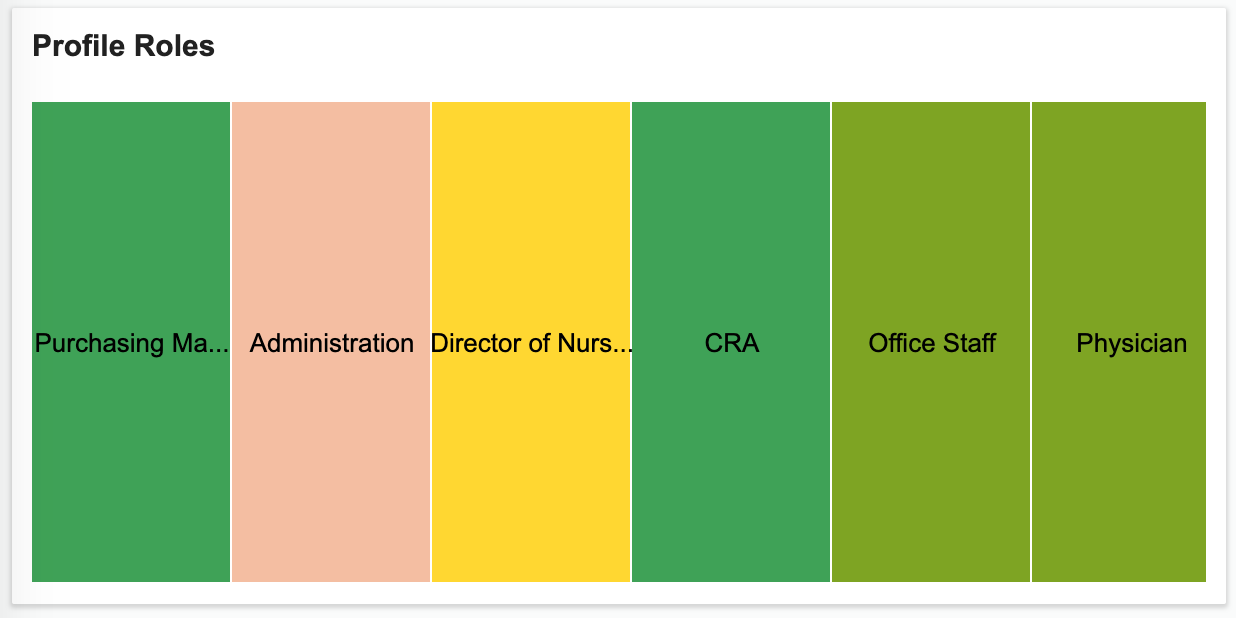 Entities by Tag ViewEntities by Tag View is a view with entity tags on word cloud chart (see d3.js word cloud chart)PropertiesExample{  "point": "com.reltio.plugins.ui.view",  "id": "com.reltio.plugins.dashboard.EntitiesByTagView",  "class": "com.reltio.plugins.dashboard.EntitiesByTagView",  "caption": "Profile Tags"}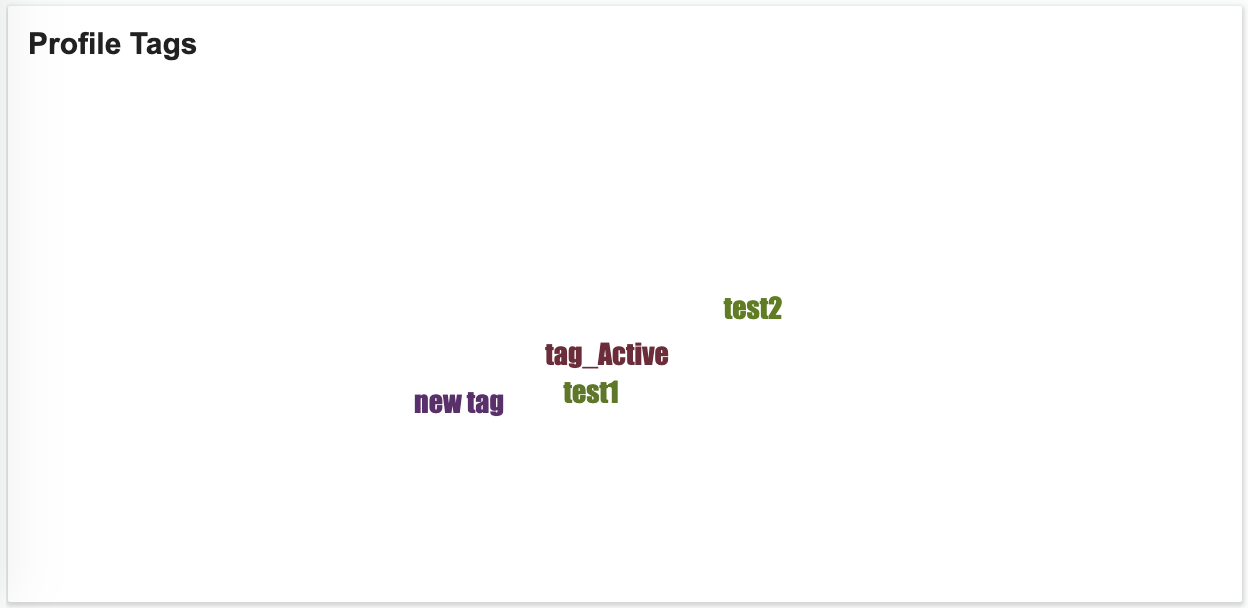 Entities by Type ViewEntities by Type View is a view with entity types on treemap chart (see d3.js treemap chart).PropertiesExample{  "point": "com.reltio.plugins.ui.view",  "id": "com.reltio.plugins.dashboard.EntitiesByTypeView",  "class": "com.reltio.plugins.dashboard.EntitiesByTypeView",  "caption": "Profile Types",  "hideEmpty": true}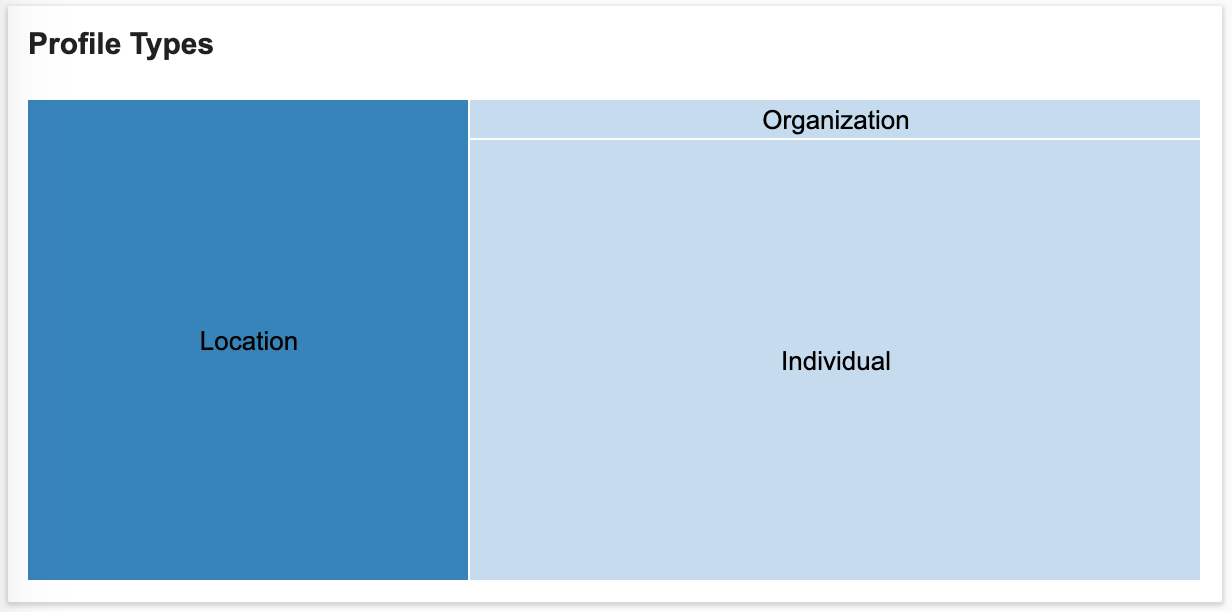 Map ViewMapView is a view with USA (by state, county or zip) or world map.PropertiesExample{ "point": "com.reltio.plugins.ui.view", "id": "com.reltio.plugins.dashboard.HCPCountView", "class": "com.reltio.plugins.dashboard.MapView", "caption": "HCP Count", "startColor": "#D6F1FF", "backgroundColor": "#dddded", "endColor": "#007ac1", "entity": "configuration/entityTypes/HCP", "attribute": "attributes.Address.StateProvince"}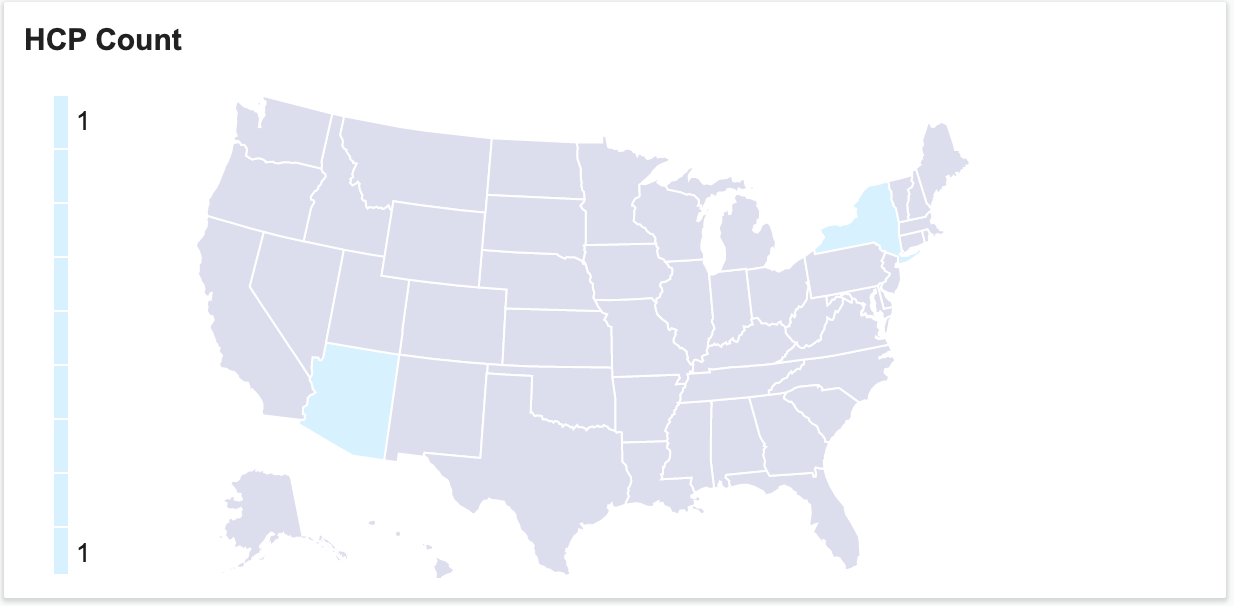 Notification Inbox ViewNotificationInboxView is a view with a pageable list of workflow engine notifications. PropertiesExample{  "point": "com.reltio.plugins.ui.view",  "id": "com.reltio.plugins.notifications.Inbox",  "class": "com.reltio.plugins.inbox.NotificationInboxView",  "showFilter": true}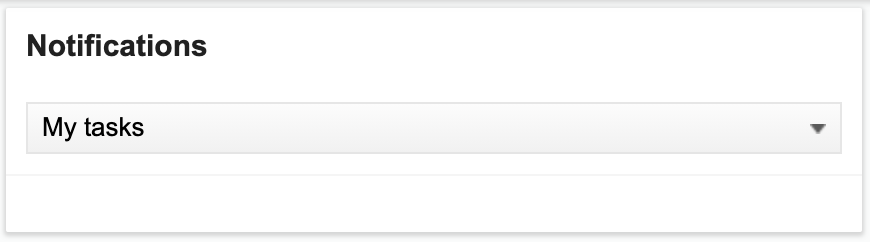 Filtered Entities ViewFiltered Entities View is a view with a pageable list of entity search results.PropertiesExample{  "point": "com.reltio.plugins.ui.view",  "id": "com.reltio.plugins.dashboard.FilteredEntitiesView",  "class": "com.reltio.plugins.dashboard.FilteredEntitiesView",  "caption": "HCPs in USA",  "entity": "configuration/entityTypes/HCP",  "filter": [{     "type": "equals",     "attribute": "attributes.AddressNested.Country",     "value": "US"  }]}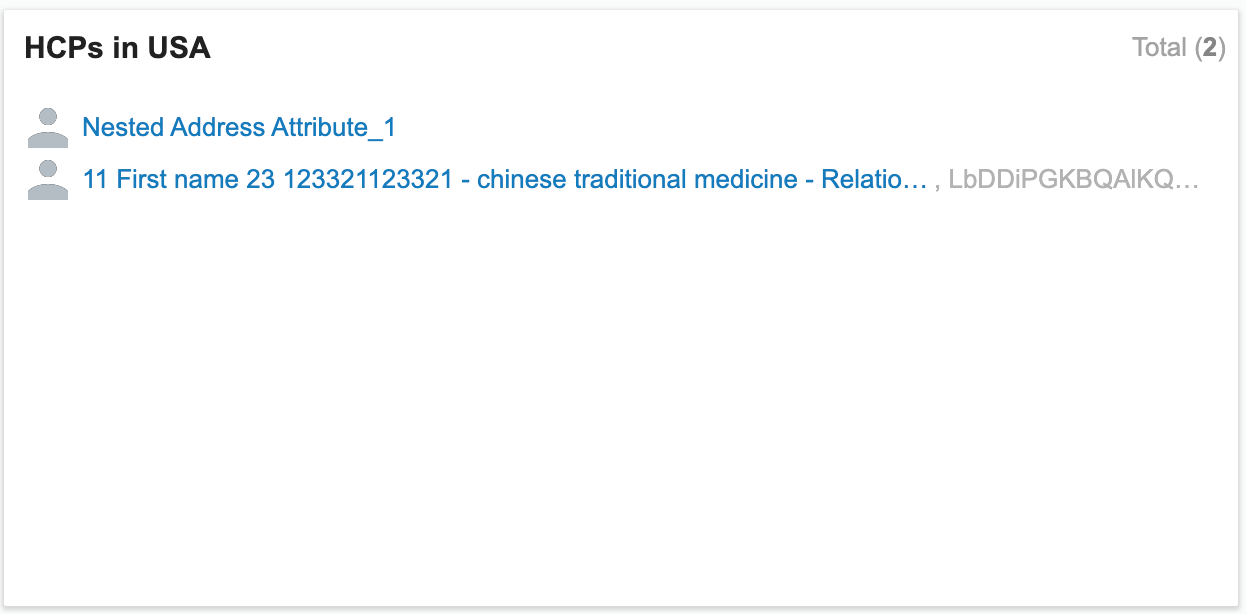 Advanced ViewsFacet Chart ViewFacet Chart View is a view with specific facet values chart (bar chart - vertical and horizontal, line chart, map and pie chart).PropertiesChart OptionsExample{  "point": "com.reltio.plugins.ui.view",  "id": "com.reltio.plugins.dashboard.HCAByStatus",  "class": "com.reltio.plugins.dashboard.FacetChartView",  "caption": "HCAs By Status",  "firstDimension": "attributes.CustomerStatusCode",  "options": {     "colorPalette": "random0",     "layout": "d3.reltio.Layout.PieLegendRight",     "radius": 110,     "center": [        110,        110     ],     "layoutParams": {        "minRadius": 90,        "circleMargin": [           0,           0        ],        "legendMargin": [           2,           1        ]     },     "chartId": "Pie",     "showPercents": true,     "donutWidth": 49,     "subtitle": "",     "showLegend": true,     "width": 400,     "height": 240  },  "filter": {     "type": "equals",     "attribute": "type",     "value": "configuration/entityTypes/HCA"  }}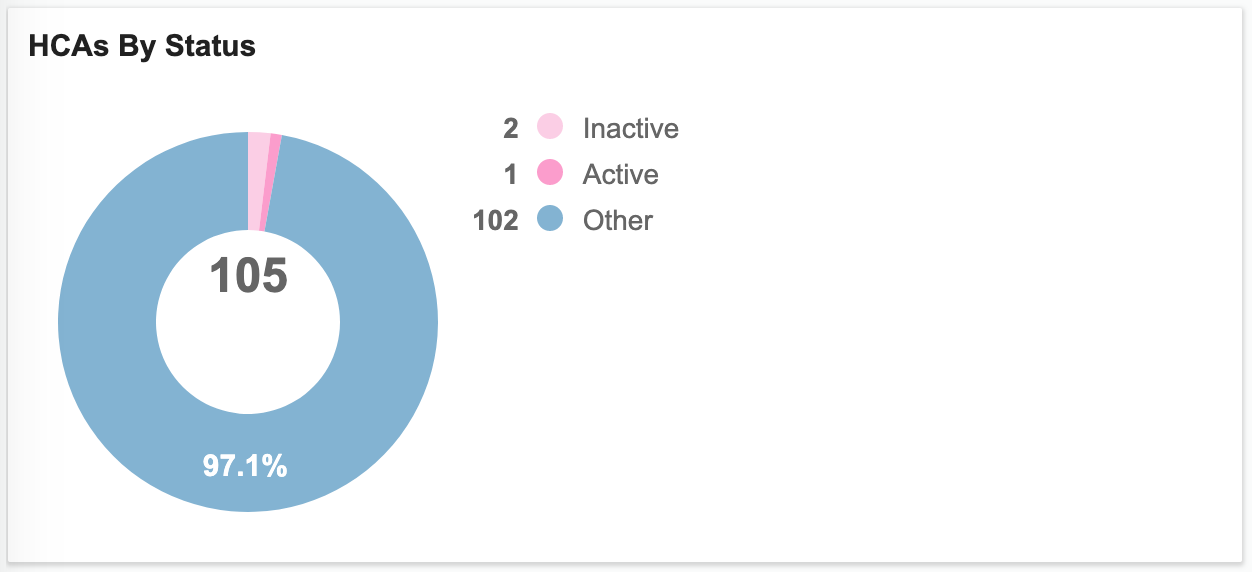 Simple Map ViewSimple Map View is a view with facet values on a map chart.  It is more customizable in terms of what it can display than MapView, but it does not support federal structure levels, it merely shows a single level which is fed to it via topojson files. PropertiesChart OptionsExample{  "class": "com.reltio.plugins.dashboard.SimpleMapView",  "caption": "Europe Map",  "entity": "configuration/entityTypes/HCP",  "attribute": "attributes.Address.Country",  "map": "https://s3.amazonaws.com/reltio-ui-files/map_resources/eu.json",  "options": {     "chartId": "Map",     "geoIdName": "iso_a2",     "chartPadding": {        "top": 5,        "right": 0,        "bottom": 5,        "left": 15     },     "startColor": "#D6F1FF",     "backgroundColor": "#dddded",     "endColor": "#007ac1",     "chartWidth": 590,     "chartHeight": 400  }}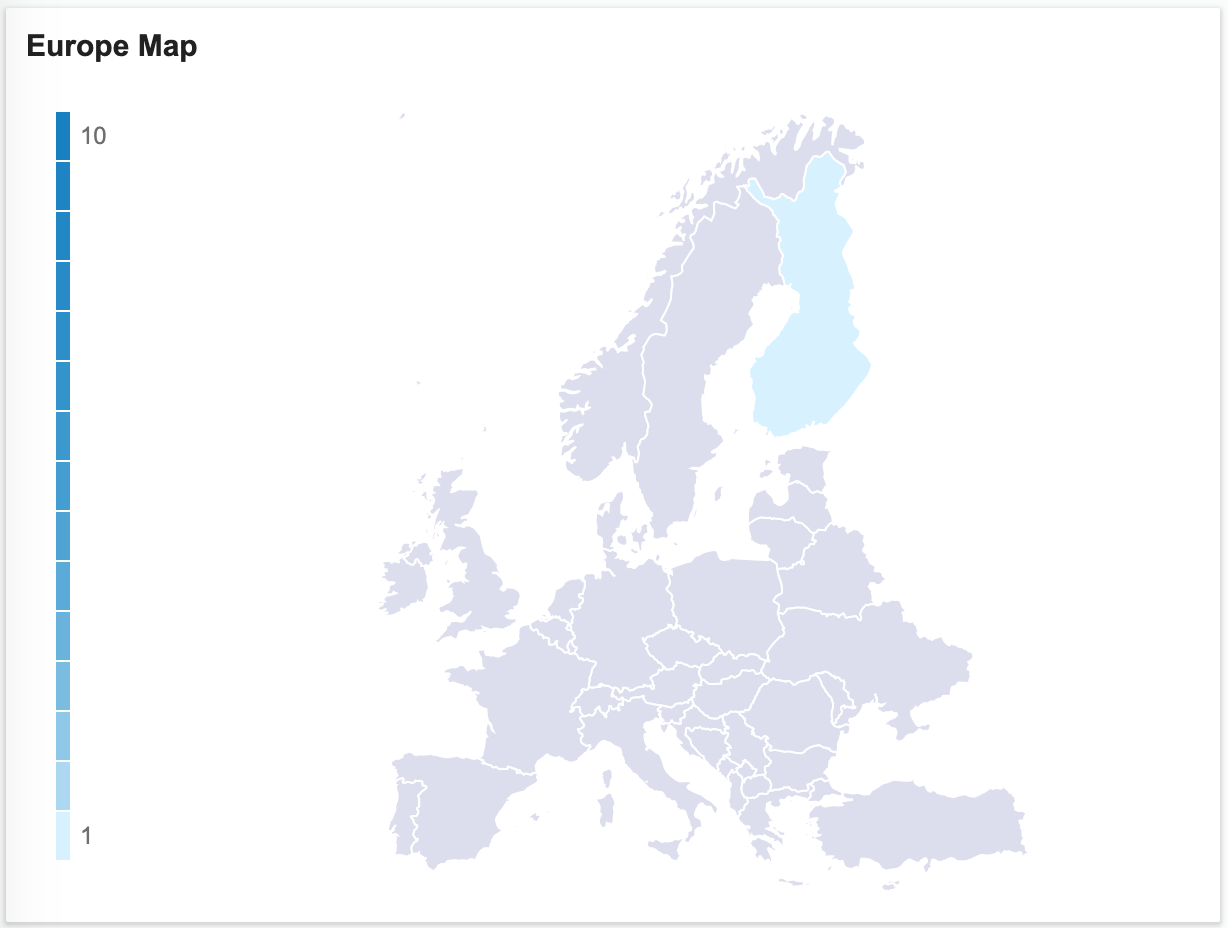 NameTypeDescriptionpointString"com.reltio.plugins.ui.perspective"idString"com.reltio.plugins.dashboard.DashboardPerspective"classString"com.reltio.plugins.ui.Perspective".layoutObjectDescribes views position (see “Layout Properties”).NameTypeDescriptionlayoutString"dashboard"centerArray.<(String|Object)>list of views located on center of screen. Item can be a String with a view ID or an object with the following properties:(optional)rightArray.<String>list of views located on right side of screen (optional).NameTypeDescriptionpointString"com.reltio.plugins.ui.view"idStringunique extension id. Example: "com.reltio.plugins.dashboard.ProfileStatsView".classString"com.reltio.plugins.dashboard.ProfileStatsView"captionStringview's title on view's header (optional).NameTypeDescriptionpointString"com.reltio.plugins.ui.view".idStringunique extension id. Example: "com.reltio.plugins.activities.ActivitiesView".classString"com.reltio.plugins.activities.ActivitiesView"captionStringview's title on view's header (optional).activitiesOnPageNumbernumber of activities on page (optional).itemsOnActivityNumbernumber of items on activity (optional).deltasOnItemNumbernumber of detail items on activity item (optional).text-emptyStringtext on view when no activities were found (optional).NameTypeDescriptionpointString"com.reltio.plugins.ui.view".idStringunique extension id. Example: "com.reltio.plugins.dashboard.BarChartView".classString"com.reltio.plugins.dashboard.BarChartView"entityStringentity type URI. Chart is made for this type. Example: "configuration/entityTypes/HCP".attributeStringid ("attributes.[attributeName]"). Example: "attributes.Identifiers.Type".filterArray.<Object>filter configuration (optional). Example:[{    "type": "equals",    "attribute": "attributes.Phone.ValidationStatus",    "value": "VALID"}]countNumbernumber of elements on chart (optional).orderTypeStringorder of elements on chart. Example: "reversedCount" (optional).captionStringview's title on view's header (optional).NameTypeDescriptionpointString"com.reltio.plugins.ui.view".idStringunique extension id. Example: "com.reltio.plugins.dashboard.BubbleChartView".classString"com.reltio.plugins.dashboard.BubbleChartView"entityStringentity type URI. Chart is made for this type. Example: "configuration/entityTypes/HCP".attributeStringid ("attributes.[attributeName]"). Example: "attributes.Identifiers.Type".filterArray.<Object>filter configuration (optional). Example:[{    "type": "equals",    "attribute": "attributes.Phone.ValidationStatus",    "value": "VALID"}]countNumbernumber of elements on chart (optional).orderTypeStringorder of elements on chart (optional). Example: "reversedCount".captionStringview's title on view's header(optional).NameTypeDescriptionpointString"com.reltio.plugins.ui.view".idStringunique extension id. Example: "com.reltio.plugins.dashboard.EntitiesByRoleView".classString"com.reltio.plugins.dashboard.EntitiesByRoleView"hideEmptyBooleanhide items with zero count (optional).orderTypeStringorder of elements on chart (optional). Example: "reversedCount".captionStringview's title on view's header (optional).NameTypeDescriptionpointString"com.reltio.plugins.ui.view".idStringunique extension id. Example: "com.reltio.plugins.dashboard.EntitiesByTagView".classString"com.reltio.plugins.dashboard.EntitiesByTagView"orderTypeStringorder of elements on chart (optional). Example: "reversedCount".captionStringview's title on view's header (optional).NameTypeDescriptionpointString"com.reltio.plugins.ui.view".idStringunique extension id. Example: "com.reltio.plugins.dashboard.EntitiesByTypeView".classString"com.reltio.plugins.dashboard.EntitiesByTypeView"hideEmptyBooleanhide items with zero count (optional).orderTypeStringorder of elements on chart (optional). Example: "reversedCount".captionStringview's title on view's header (optional).NameTypeDescriptionpointString"com.reltio.plugins.ui.view".idStringunique extension id. Example: "com.reltio.plugins.dashboard.MapView".classString"com.reltio.plugins.dashboard.MapView"entityStringentity type URI. Chart is made for this type. Example: "configuration/entityTypes/HCP".attributeStringid ("attributes.[attributeName]"). Example: "attributes.Address.StateProvince".filterArray.<Object>filter configuration (optional). Example:[{    "type": "equals",    "attribute": "attributes.Phone.ValidationStatus",    "value": "VALID"}]mapTypeNumbermap type (optional):0: world1: USA by state2: USA by county3: USA by zipstrokeColorStringmap's stroke color (optional).backgroundColorStringmap's background color (optional).startColorStringmap palette's start color (optional).endColorStringmap palette's end color (optional).allowMoveMapBooleanallow move map by mouse (optional).allowZoomBooleanallow zoom map by mouse wheel (optional).orderTypeStringorder of elements on chart (optional). Example: "reversedCount".captionStringview's title on view's header (optional).NameTypeDescriptionpointString"com.reltio.plugins.ui.view".idStringunique extension id. Example: "com.reltio.plugins.notifications.Inbox".classString"com.reltio.plugins.inbox.NotificationInboxView"pageSizeNumbernumber of elements on a page (optional).showFilterBooleanshow filter control (optional).captionStringview's title on view's header (optional).NameTypeDescriptionpointString"com.reltio.plugins.ui.view".idStringunique extension id. Example: "com.reltio.plugins.dashboard.FilteredEntitiesView".classString"com.reltio.plugins.dashboard.FilteredEntitiesView"entityStringentity type URI. Chart is made for this type. Example: "configuration/entityTypes/HCP".filterArray.<Object>filter configuration (optional). Example:[{    "type": "equals",    "attribute": "attributes.Phone.ValidationStatus",    "value": "VALID"}]maxNumbernumber of elements on a page (optional).text-emptyStringtext on view when no entities were found (optional).captionStringview's title on view's header (optional).NameTypeDescriptionpointStringid of Extension Point which describes current extension. Must be: "com.reltio.plugins.ui.view".idStringunique extension id. Example: "com.reltio.plugins.dashboard.FacetChartView".classStringjavascript class: "com.reltio.plugins.dashboard.FacetChartView"heightNumberheight of a view (optional, default value: 300).filterArray.<Object>filter configuration (optional). Example:[{    "type": "equals",    "attribute": "attributes.Phone.ValidationStatus",    "value": "VALID"}]countNumbernumber of elements on chart (optional).firstDimensionStringlabel source (optional). Example: "businessProcessData.tasks.taskName".colorPaletteStringname of predefined color palette (optional, default value: "default"). Options: "random0", "random1", "spectreYellowCyan", "spectreBlueBrown", "default".optionschart options, see description below  (optional).presentationObjectconfiguration of attribute value presentation (optional).captionStringview's title on view's header (optional).NameTypeDescriptionchartIdStringchart type. Options:"BarChart": simple bar chart is designed to work with 2-dimensional datasets, where each item should have unique firstDimension value. If the firstDimension is non-unique across items, then the integration occurs."BarChartGrouped": BarChart with groups."BarChartHorizontal": BarChartGrouped with horizontal bars."LineChart": same as BarChart, but represents data with line chart."Map": map view."Pie": pie chart.widthNumberthe width of the area in pixels, this includes everything - the chart itself, its legend, etc. (optional)heightNumberthe height of the area in pixels, this includes everything - the chart itself, its legend, etc. (optional)chartWidthNumberarea which is to be occupied solely by chart (optional).chartHeightNumberarea which is to be occupied solely by chart (optional).chartPaddingObjectpadding inside the Chart Client area (optional). Top padding is used to fit bar super-scripts. Example: {"top": 20, "right": 0, "bottom": 45, "left": 40}.minColumnWidthNumberIf you specify this parameter, the column width will be restricted. If you do not specify it, the column width is to be picked automatically which ensures that entire dataset is fit into visible area. Example: 24. (optional)maxColumnWidthNumberIf you specify this parameter, the column width will be restricted. If you do not specify it, the column width is to be picked automatically which ensures that entire dataset is fit into visible area. Example: 24. (optional)bandSpacingNumberdefines spacing between columns as a fraction of column width. Example: 0.25 (optional)scaleAlignStringalign on scale. Options: "left", "center". (optional)allowPanBooleanavailability of panning function. (optional)allowNavBarBooleanavailability of Navigation bar, which may be shown only if the data does not fit into visible area. (optional)navBarPaddingObjectthe Navigation bar client area is positioned straight below the chart, but padding inside of it can be specified. (optional)navBarHeightNumbernavigation bar's height (should be the same or bigger than the sum of vertical padings).showLegendBooleanchart's legend (optional).legendAnchorPointArray.<Number>anchor point for the legend. Make sure it does not overlap the chart, by also specifying chartWidth and chartHeight. Example: [0, 300]. (optional)legendAlignStringcan be "top" and "middle". If it is set to "middle", the legend's middle vertical point is set to the legendAnchorPoint. If align is "top", the legend is populated from top to bottom, starting at the anchor point. (optional, default value: "top")legendBulletSizeNumberbullet size and everything to the left from the legend label (if any). (optional)legendWidthNumberwidth of the legend (the height is calculated automatically). (optional)groupIndentNumberspacing between groups (fraction of column width). Specific for BarChartGrouped, BarChartHorizontal. Example: 1. (optional)layoutStringtype of the layout. Specific for BarChartGrouped, BarChartHorizontal: "d3.reltio.Layout.Bar". Specific for Pie: "d3.reltio.Layout.PieLegendRight". (optional)layoutParamsObjectlayout parameters (optional).showPercentsBooleanif set to true, percentage scripts are put above the sectors. Specific for Pie (optional, default value: false).donutWidthNumberdifference between inner and outer sector radius, by tweaking this value either Pie chart or Donut chart can be displayed. Specific for Pie (optional, default value: 75).radiusNumberouter radius of the Pie circle. Specific for Pie (optional).centerArray.<Number>Central point. Specific for Pie. Example: [110, 110].(optional)subtitleStringany text to be put into the center of the donut. Specific for Pie (optional).NameTypeDescriptionpointString"com.reltio.plugins.ui.view".idStringunique extension id. Example: "com.reltio.plugins.dashboard.SimpleMapView".classString"com.reltio.plugins.dashboard.SimpleMapView".mapStringURL to map file.entityStringentity type URI. Chart is made for this type. Example: "configuration/entityTypes/HCP".attributeStringid ("attributes.[attributeName]"). Example: "attributes.Address.StateProvince".heightNumberheight of a view (optional, default value: 300).filterArray.<Object>filter configuration (optional). Example:[{    "type": "equals",    "attribute": "attributes.Phone.ValidationStatus",    "value": "VALID"}]countNumbernumber of elements on chart (optional, default value: 100).optionschart options, see description below (optional).presentationObjectconfiguration of attribute value presentation (optional).captionStringview's title on view's header (optional).NameTypeDescriptionchartIdStringchart type. Options:"BarChart": simple bar chart is designed to work with 2-dimensional datasets, where each item should have unique firstDimension value. If the firstDimension is non-unique across items, then the integration occurs."BarChartGrouped": BarChart with groups."BarChartHorizontal": BarChartGrouped with horizontal bars."LineChart": same as BarChart, but represents data with line chart."Map": map view."Pie": pie chart.widthNumberthe width of the area in pixels, this includes everything - the chart itself, its legend, etc. (optional)heightNumberthe height of the area in pixels, this includes everything - the chart itself, its legend, etc. (optional)chartWidthNumberarea which is to be occupied solely by chart (optional).chartHeightNumberarea which is to be occupied solely by chart (optional).chartPaddingObjectpadding inside the Chart Client area (optional). Top padding is used to fit bar super-scripts. Example: {"top": 20, "right": 0, "bottom": 45, "left": 40}.minColumnWidthNumberIf you specify this parameter, the column width will be restricted. If you do not specify it, the column width is to be picked automatically which ensures that entire dataset is fit into visible area. Example: 24. (optional)maxColumnWidthNumberIf you specify this parameter, the column width will be restricted. If you do not specify it, the column width is to be picked automatically which ensures that entire dataset is fit into visible area. Example: 24. (optional)bandSpacingNumberdefines spacing between columns as a fraction of column width. Example: 0.25 (optional)scaleAlignStringalign on scale. Options: "left", "center". (optional)allowPanBooleanavailability of panning function. (optional)allowNavBarBooleanavailability of Navigation bar, which may be shown only if the data does not fit into visible area. (optional)navBarPaddingObjectthe Navigation bar client area is positioned straight below the chart, but padding inside of it can be specified. (optional)navBarHeightNumbernavigation bar's height (should be the same or bigger than the sum of vertical padings).showLegendBooleanchart's legend (optional).legendAnchorPointArray.<Number>anchor point for the legend. Make sure it does not overlap the chart, by also specifying chartWidth and chartHeight. Example: [0, 300]. (optional)legendAlignStringcan be "top" and "middle". If it is set to "middle", the legend's middle vertical point is set to the legendAnchorPoint. If align is "top", the legend is populated from top to bottom, starting at the anchor point. (optional, default value: "top")legendBulletSizeNumberbullet size and everything to the left from the legend label (if any). (optional)legendWidthNumberwidth of the legend (the height is calculated automatically). (optional)startColorStringmap palette's start color (optional, default value: "#D6F1FF"). endColorStringmap palette's end color (optional, default value: "#007AC1").backgroundColorStringmap's background color (optional, default value: "#DDDDED").strokeColorStringmap's stroke color (optional, default value: "#FFFFFF").mapFeatureIdStringidentifier of the feature in map file (optional, default value: "europe").geoIdNameStringidentifier of the name in map file  (optional, default value: "name").